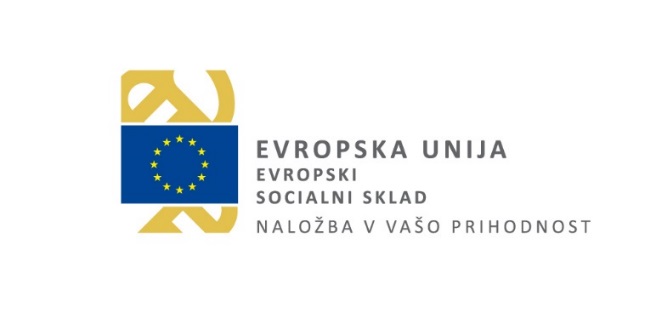 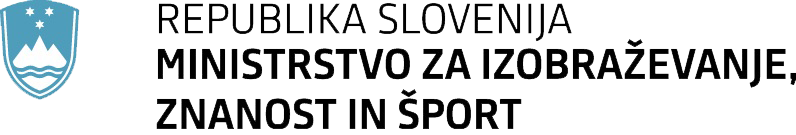 PRIJAVNICA NA POPESTRITVENE OBŠOLSKE AKTIVNOSTI 2016/2017V kolikor bi se Vaš otrok želel udeležiti popestritvenih aktivnosti Vas vljudno prosimo, da izpolnite PRIJAVNICO spodaj ter obkrožite številko tematskega sklopa oz. aktivnosti, ki bi jo/jih v šolskem letu 2016/2017 želel obiskati (lahko obkrožite tudi več ali vse tematske sklope). IME IN PRIIMEK učenca:__________________________________________Razred:________________Ime in priimek starša oz. zakonitega zastopnika:_________________________Obkrožite številko tematskega/tematskih sklopa/sklopovDatum:_______________________Podpis starša oz. zakonitega zastopnika:________________________Raziskujemo naravno in kulturno dediščinoSkrbimo za naravoRazvijamo ročne spretnostiOstanimo fitRaziskujemo deficitarne poklice v lokalnem okolju 